Servisní smlouva č. 202211109uzavřená dle ustanovení S 2586 a násl. zákona č. 89/2012 Sb., Občanský zákoník, ve znění pozdějších předpisů (dále jen „Smlouva'")Mezi:Základní a mateřská škola se sídlem L. Kuby 48, České BudějoviceIČO: 60077212	DIČ:zapsaná v obchodním rejstříku zastoupená Mgr. Romanou Kábelovou, ředitelkou školy bankovní spojení: 1503919064/0400(dále jen „objednatel”)aMONTELA s.r.o.se sídlem Kněžskodvorská 25/525, 370 04 České BudějoviceIČO: 14503026 DIČ: CZ 14503026 zapsaná v obch. rejstříku vedeném Krajským soudem v Českých Budějovicích oddíl C, vložka 13867 zastoupená Ing. Petrem Fořtem, jednatelem bankovní spojení: 47200544/0600 GE Money Bank a.s. pobočka České Budějovice (dále jen „zhotovitel”)1.	Předmět smlouvy1 .1 . Předmětem smlouvy je provádění pravidelných revizí, kontrol a zkoušek provozuschopnosti zařízení, servisních prohlídek, údržby a odstraňováním poruch a sledování platností revizí dle předepsaných intervalů v oddílech:Slaboproud - EZS (poplachový systém)1 .2.	Zařízení se nachází v objektu: ZŠ L. Kuby 48, České Budějovice.2.	Ceny prohlídek a revizí2.1 . Ceny jednotlivých revizí a zkoušek provozuschopnosti týkajících se zařízení specifikovaných bodem 1.1. a ceny za mimozáruční servis jsou specifikovány v příloze č. 1 této Smlouvy. Ceny jsou uvedené bez DPH. V cenách jsou obsažené náklady za práci údržbářského personálu, jízdní výlohy a náklady na dopravu, doba strávená na cestě a ostatní vedlejší mzdové náklady.2.2. Pokud dojde ke změnám stavu technického zařízení, jsou smluvní strany povinny dohodnout se na odpovídající změně poplatku za prohlídky a revize.2.3. Potřebný materiál, pokud nebude předmětem garanční opravy, nebo není v ceně prohlídky, bude zaúčtován vždy podle ceníků zhotovitele nebo koncových cen dodavatele.Odstraňování poruch. Zjištěnou poruchu objednatel neprodleně oznámí zhotoviteli, který provede opatření, aby se na místo dostavil odborný personál a zahájil práce na jejím odstranění.Havarijní dispečink (7:00 - 16:00 hod.)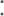 (7:00 - 24:00 hod.) E-mail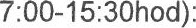 387020611Jiří Hanzal 602 475 701 zabsys@montela.czPokud je zařízení v garanční lhůtě, bude nejdříve na místě pracovníky zhotovitele zjištěno, spolu s oprávněnou osobou objednatele, zda se jedná o záruční opravu či nikoliv.V případě, že se bude jednat o záruční opravu, jdou náklady na odstranění k tíži zhotovitele.V případě mimozáruční opravy bude odstranění závady účtováno objednateli částkou uvedenou v Příloze č. 1.4.	Způsob úhrady4.1. Objednatel je povinen uhradit fakturu, která byla vystavena na základě této smlouvy, nebo na základě objednávky o odstranění poruchy, do 30 dnů ode dne obdržení. Pokud objednatel nedodrží termín splatnosti, bude mu účtován každý započatý den po splatnosti, částkou 0,01% z fakturované částky.4.2. Cena za sjednané servisní prohlídky (revize) a opravy bude účtována po každé prohlídce nebo opravě samostatně, na základě protokolu o provedené prohlídce nebo o provedené opravě, který bude vždy potvrzen oprávněnými osobami objednatele a k faktuře zhotovitele přiložen.4.3.	Ceny za prohlídky, revize, servis a údržbu stanovené pod bodem 2.1 a 3.4 platí beze změn do31.12.2023. Po tomto datu může být dohodnuto inflační zvýšení cen.5.	Rozsah výkonů — čas plnění revizí a servisních prohlídek5.1. Zhotovitel se zavazuje, že při servisních prohlídkách zkontroluje funkčnost zařízení, která podléhají této smlouvě a zjištěné záruční závady odstraní. Pokud odhad nákladů na odstranění mimozáruční závady překročí 5.000,-Kč, je nutná písemná objednávka objednatele. Tato objednávka bude připojena k faktuře.5.2. Vedoucí provozu musí být zhotovitelem informován před nástupem na provedení prací a plánované údržby.5.3.	Objednatel poskytne pro servisní činnosti uvedené v bodě 1.1 :veškeré technické podklady provozovaného zařízenívšechny platné výchozí revizezprostředkuje kontakt s obsluhou zařízení  umožní přístup do míst s předmětným zařízením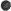 Servisní prohlídky zařízení uvedených pod bodem 1.1 budou prováděny v časových intervalech uvedených v příloze č. 1 této smlouvy.Oprávněné osoby objednatele: Jiří Hanzal 602 475 701 Telefon na objednatele:Provedené revize je zhotovitel povinen zapsat do revizní knihy zařízení, nebo vystavit protokol o provedené revizi. V případě preventivní prohlídky nebo opravy vystavit protokol o provedené práci a předat jej oprávněným osobám objednatele k odsouhlasení. Zároveň si nechat potvrdit kopii protokolu, která bude přiložena k faktuře.O vykonané revizi, zkoušce, kontrole je zhotovitel povinen vypracovat zprávu, kterou odešle 2x na kontaktní osobu objednatele.Zhotovitel se zavazuje, že nastoupí a začne vzniklé poruchy odstraňovat nejpozději do 48 hodin po jejich prokazatelném ohlášení, drobné poruchy a požadavky objednatele dle dohody.Zhotovitel není povinen nastoupit na servisní zásah, pokud objednatel nemá uhrazeny veškeré pohledávky po lhůtě splatnosti, související s objektem.6.	Kvalita - záruka6.1. Zhotovitel provede dohodnuté práce včas a podle platných technických zásad při dodržení příslušných norem a platných předpisů.6.2.	Pokud budou údržbářské práce provedeny nedostatečně, je zhotovitel povinen zajistit bezplatnou dodatečnou opravu.6.3. Zhotovitel poskytuje záruku na odstraněné závady a opravy 24 měsíců, na materiál dle výrobce, nebo dodavatele.Právní nástupnictví7.1. Případní právní nástupci obou smluvních stran vstupují do práv a povinností vyplývajících z této smlouvy. Zhotovitel ovšem není oprávněn přenést práva vyplývající z této smlouvy na třetí osobu bez předchozího písemného souhlasu objednatele a písemného dodatku k této smlouvě.8.	Trvání smlouvy — výpovědní lhůta8.1. Smlouva se uzavírá na dobu neurčitou s výpovědní lhůtou 3 měsíce platnou pro obě smluvní strany. Výpovědní lhůta začíná běžet od prvního dne následujícího měsíce po doručení výpovědi. Výpověď může být dána jednou nebo druhou stranou bez uvedení důvodu.8.2. Smlouva je vyhotovena v elektronické verzi s platností originálu. Smlouva vstupuje v platnost podpisem obou smluvních stran.Ostatní ustanoveníAby měly právní účinnost, musí mít vedlejší dohody a dodatky k této smlouvě písemnou podobu. Vstupují v platnost až poté, co byly právoplatně podepsány oběma smluvními stranami.V případě, že by byla některá smluvní ustanovení vyplývající z této smlouvy právně neúčinná, zůstávají tímto ostatní ustanovení nedotčena. Smluvní strany se zavazují, že neúčinná ustanovení nahradí takovými, která budou hospodářsky a technicky rovnocenná.	V Českých Budějovicích dne: 14.11.2022	V Ö. Budějovicích dne:Digitálně	Mgr.	podepsal Mgr.	Digitálně podepsal	Romana Datum:Romana Kábelová	Ing. Petr Fořt	Kábelová 2022.1 1.14+01	Datum: 2022.1 1.16+01 '00'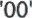 	Za objednatele	Za zhotoviteleIng. Petr FořtPříloha č.l k servisní smlouvě č. 202211109CENY :	Roční zkouška činnosti EZS (1x ročně)	5 300,- KčServis ostatní — mimozáruční, pozáruční opravy+ cena materiálu dle ceníku dodavatelePoznámky k cenámVšechny ceny jsou uvedeny bez DPH.V případě provádění prací v noci, o sobotách, nedělích popř. svátcích budou uvedené ceny v HZS účtovány s tímto příplatkem: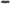 Práce montéra za započatou hodinu380,- KcPráce technika za započatou hodinu750,- KcDopravné - paušál350,- Kc- Práce v noci:+50% HZS- Práce v sobotu:+50% HZSPráce ve svátek a neděli:+ 100% HZS